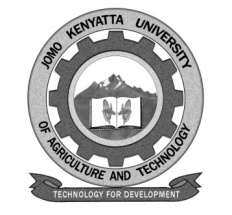 W1-2-60-1-6JOMO KENYATTA UNIVERSITYOFAGRICULTURE AND TECHNOLOGYUNIVERSITY EXAMINATIONS 2015/2016SECOND YEAR SECOND SEMESTER/STAGE V EXAMINATION FOR THE DIPLOMA IN BUSINESS ADMINISTRATION/INFORMATION TECHNOLOGY 	HRD 0201:/CED 0212:  ENTREPRENEURSHIP SKILLS DATE:   APRIL, 2016		                                                        TIME: 1 ½ HOURSINSTRUCTIONS:	ANSWER QUESTION ONE (COMPULSORY) AND ANY OTHER TWO QUESTIONSQUESTION ONE COMPULSORY) Write down the meaning of the following terms as used in entrepreneurship skills:Entrepreneurship						[2 marks]Entrepreneurship skills					[2 marks]Entrepreneur							[2 marks]Efficiency							[2 marks]Innovation							[2 marks]Entrepreneurship is a process, a journey, not the destination, a means not an end.  Briefly explain specific steps involved in the entrepreneurship process.						[10 marks]QUESTION TWO Explain TEN roles of entrepreneurship in economic 	development in Kenya.							[10 marks]Depending upon the level of willingness to create innovative 	ideas, there can be several types of entrepreneurs.  	List and explain any of the FIVE of entrepreneurs.			[10 marks]QUESTION THREE It is not all business ventures that succeed.  What do you think makes entrepreneurs successful? 						[10 marks]List and briefly explain the components of a business plan.		[10 marks]QUESTION FOUR Briefly explain SIX benefits that resulted from Kenya hosting the Global Entrepreneurship Summit in 2015 which was attended by USA President Barack Obama. 					[12 marks]State some of the reasons why entrepreneurs decided to go into business.								[8 marks]QUESTION FIVE All entrepreneurs are business people but not all business people are entrepreneurs.  Entrepreneurs tend to be more innovative than just ordinary business people as they have more than one business plan.  Explain briefly TEN means of generating a business idea.	[10 marks]Things are never easy for a small-business owner.  No matter how hard you try, there are always problems to solve and fires to put out.  Discuss in details some of the issues in small business management.									[10 marks]